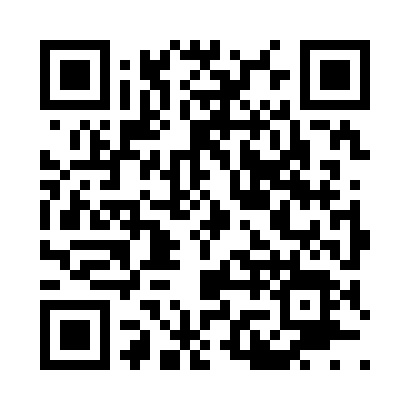 Prayer times for Ceasetown, Pennsylvania, USAMon 1 Jul 2024 - Wed 31 Jul 2024High Latitude Method: Angle Based RulePrayer Calculation Method: Islamic Society of North AmericaAsar Calculation Method: ShafiPrayer times provided by https://www.salahtimes.comDateDayFajrSunriseDhuhrAsrMaghribIsha1Mon3:555:351:085:098:4110:212Tue3:555:361:085:098:4110:213Wed3:565:361:085:098:4010:214Thu3:575:371:095:098:4010:205Fri3:585:371:095:108:4010:206Sat3:595:381:095:108:4010:197Sun3:595:391:095:108:3910:188Mon4:005:391:095:108:3910:189Tue4:015:401:095:108:3910:1710Wed4:025:411:105:108:3810:1611Thu4:035:411:105:108:3810:1512Fri4:055:421:105:108:3710:1513Sat4:065:431:105:108:3710:1414Sun4:075:441:105:108:3610:1315Mon4:085:451:105:108:3510:1216Tue4:095:451:105:098:3510:1117Wed4:105:461:105:098:3410:1018Thu4:125:471:105:098:3310:0919Fri4:135:481:105:098:3310:0720Sat4:145:491:105:098:3210:0621Sun4:155:501:115:098:3110:0522Mon4:175:511:115:098:3010:0423Tue4:185:511:115:088:2910:0324Wed4:195:521:115:088:2810:0125Thu4:215:531:115:088:2710:0026Fri4:225:541:115:088:269:5927Sat4:235:551:115:078:269:5728Sun4:255:561:115:078:259:5629Mon4:265:571:115:078:239:5430Tue4:275:581:105:068:229:5331Wed4:295:591:105:068:219:51